An Roinn Forbartha Tuaithe agus PobailCiste Éigeandála COVID-19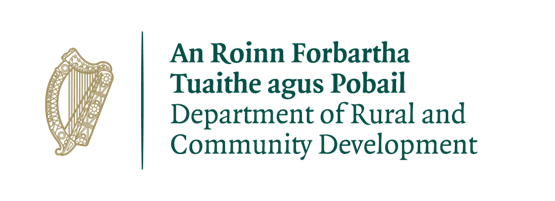 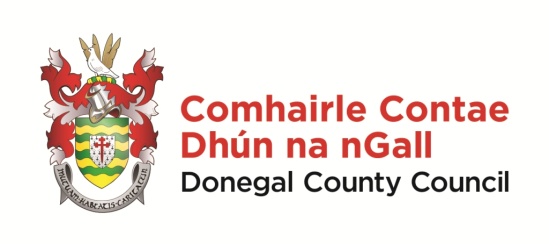 Léigh na Treoirlínte maidir le hIarratas sula gcomhlánaíonn tú an fhoirm seo.An Roinn Forbartha Tuaithe agus Pobail: Ciste Éigeandála COVID-19Faoin gclár deontais seo, cuirfear deontais ar fáil do ghrúpaí a bhfuil baint dhíreach acu le freagra Ghlao an Phobail maidir le paindéim COVID-19 in 2020.Tá sé i gceist an chuid is mó den mhaoiniú  a leithdháiltear ar gach ceantar Údaráis Áitiúil a chur ar leataobh do dheontais €1,000 nó níos lú. Ba chóir do na hÚdaráis Áitiúla deontais a leithdháileadh ar bhonn lánroghnach ar na grúpa/eagraíochtaí a bhfuil baint acu le freagra áitiúil Ghlao an Phobail maidir le COVID-19.Is féidir le hÚdaráis Áitiúla an tasc seo a cineachadh ar an LCDC má mheasann siad sin a bheith cuí.TÉARMAÍ AGUS COINNÍOLLACHACuirfear maoiniú caipitil ar fáil trí dheontais do ghrúpaí a bhfuil baint dhíreach acu le freagra Ghlao an Phobail maidir le paindéim COVID-19.  Ní mór go mbeidh an t-eolas a chuireann grúpa/eagraíocht an iarratasóra ar fáil cruinn agus iomlán. D’fhéadfadh dícháiliú a bheith i gceist agus/nó an deontas a bheith le haisíoc mar thoradh ar eolas mícheart a chur ar fáil.Coimeádfar an t-eolas go léir a chuirtear ar fáil maidir leis an iarratas ar dheontas go leictreonach.  Tá an ceart ar cosaint ag an Roinn liosta de na deontais go léir a thugtar amach a fhoilsiú ar a láithreán gréasáin.Tá feidhm ag an Acht um Shaoráil Faisnéise maidir le gach taifead atá á gcoimeád ag an Roinn agus ag Údaráis Áitiúla. Ní mór go mbeidh an t-iarratas sínithe ag Cathaoirleach, Rúnaí nó ag Cisteoir na heagraíochta atá ag déanamh an iarratais.Tá sé de fhreagracht ar gach eagraíocht a chinntiú go bhfuil nósanna imeachta agus beartais chearta i bhfeidhm, lena n-áirítear, árachas cuí, nuair is cuí.Ní mór iarratais a dhéanamh ar an bhfoirm iarratais 2020 maidir le ciste éigeandála COVID-19.Ní mór Sonraí Cuntas Bainc na heagraíochta / an ghrúpa a bheith scríofa ar achan iarratas Ní mór Uimhir Chláraithe Chánach / Uimhir Rochtana Imréitigh Cánach nó Uimhir Stádais Carthanachta a bheith scríofa ar achan iarratas.  Mura bhfuil uimhir thagartha chánach faighte ag an ghrúpa go fóill, glacfar le hUimhir Phearsanta Seirbhíse Poiblí an teagmhálaí atá ag an ghrúpa idir an dá linn. Ní mór uimhir thagartha chánach an ghrúpa a chur isteach níos moille. Nuair a ghlacfar leis an tairiscint ar dheontas, íocfar 50% den airgead leis an ghrúpa roimh ré ag an tús. Ní mór Foirm Íostarraingthe agus fianaise ar chaiteachas (Sonraisc/Admhálacha marcáilte íoctha) do gach cuid den deontas a bronnadh, a chur chuig Comhairle Contae Dhún na nGall leis an chuid eile den deontas a bronnadh a tharraingt anuas.Ní mór airgead deontais a chaitheamh agus a tharraingt anuas ón Údarás Áitiúil faoi dheireadh na bliana 2020.  D’fhéadfadh fianaise ghrianghrafadóireachta a bheith riachtanach le tarraingt anuas deontais a éascú.Ní mór aitheantas poiblí a thabhairt do ranníocaíocht na Roinne i ngach ábhar a bhaineann le cuspóir an deontais.Ní dhéantar, go ginearálta, aon iarratais tríú páirtí nó idirghabhála a bhreithniú.Ba chóir d’iarratais tríd an phost stampaí poist den luach ceart a úsáid agus go leor ama a thabhairt lena chinntiú go bhfaighfear an t-iarratas faoi 3pm Dé hAoine 24 Aibreán, 2020, ar a dhéanaí. Glacfar le hiarratais trí ríomhphoist ach caithfear cóip chrua agus í sínithe teacht sa phost ina dhiaidh sin.Ní bhreithneofar iarratais a bheidh deireanach.Sa chás go sárófaí téarmaí agus coinníollacha na scéime deontais, is féidir smachtbhannaí a chur i bhfeidhm, lena n-áirítear cosc a chur ar iarratais a dhéanamh ar dheontais amach anseo.Cinntigh, le do thoil, go gcomhlánaítear an fhoirm iarratais go hiomlán.  Ní bhreithneofar iarratais ar mhaoiniú nach mbeidh comhlánaithe go hiomlán.D’fhéadfadh go gcaithfeadh Comhairle Contae Dhun na nGall sonraí pearsanta a bhailiú uait ar mhaithe le d’iarratas a phróiseáil. Déanfar faisnéis den sórt sin a phróiseáil ar aon dul le ráiteas príobháideachais an Údaráis Áitiúil, atá le fáil ar http@//www.donegalcoco.ie/footer/dataprotectionstatement/. Ní mór gach ceist ar an bhfoirm seo a fhreagairt. Scríobh do chuid freagraí, le do thoil, go soiléir i mbloclitreacha. CUID 1 – D’EAGRAÍOCHTCén obair a bhfuil an grúpa/eagraíocht ina bun mar chuid de Ghlao an Phobail maidir le COVID-19?Ní íocfar maoiniú i leith iarratais a n-éireoidh leo faoin gclár seo ach amháin isteach i gCuntas Bainc na heagraíochta atá ag déanamh iarrataisDéan cinnte, le do thoil, go gcuirfidh tú isteach sonraí an Chuntais Bhainc/an Chuntais Chomhair Creidmheasa a bhfuil an deontas le híoc isteach ann – i.e Ceannlitir ó Ráiteas ar na mallaibh ar a bhfuil IBAN agus BIC.  CUID 2 – Mionsonraí maidir leis an TionscadalCUSPÓIR AN DEONTAISCad chuige a n-úsáidfear an maoiniú?MAOINIÚNóta Tábhachtach: Déan teagmháil, le do thoil, i ngach cás eile le lcdc@donegalcoco.ie no guth 087 3332193 chun eolas a fháil maidir leis na doiciméid tacaíochta atá riachtanach.CUID 3 - DEARBHÚAinm an Ghrúpa / na hEagraíochtaSeoladhÉirchód Ainm TeagmhálaRól sa Ghrúpa/san EagraíochtUimhir TheileafóinRíomhphostLáithreán GréasáinAinm Teagmhála EileUimhir Theileafóin EileSeoladh Ríomhphoist EileAn bhliain ar bunaíodhCad é cuspóir an ghrúpa/na heagraíochtaUimhir Stádais Carthanais: (más infheidhme)Uimhir Thagartha Cánach (más infheidhme)Uimhir Rochtana Imréitigh Cánach (más infheidhme)Cé mhéad maoiniú atá á lorg agat? €Méid atá á lorg faoi chiste Éigeandála COVID-19€